Zmiany wprowadzone w wersji „4.20.L”Możliwość sprawdzenia i wydrukowania informacji o statusie firmy z bazy REGON i CEiDGW tym celu należy nacisnąć znak ?, na ekranie dane firmy.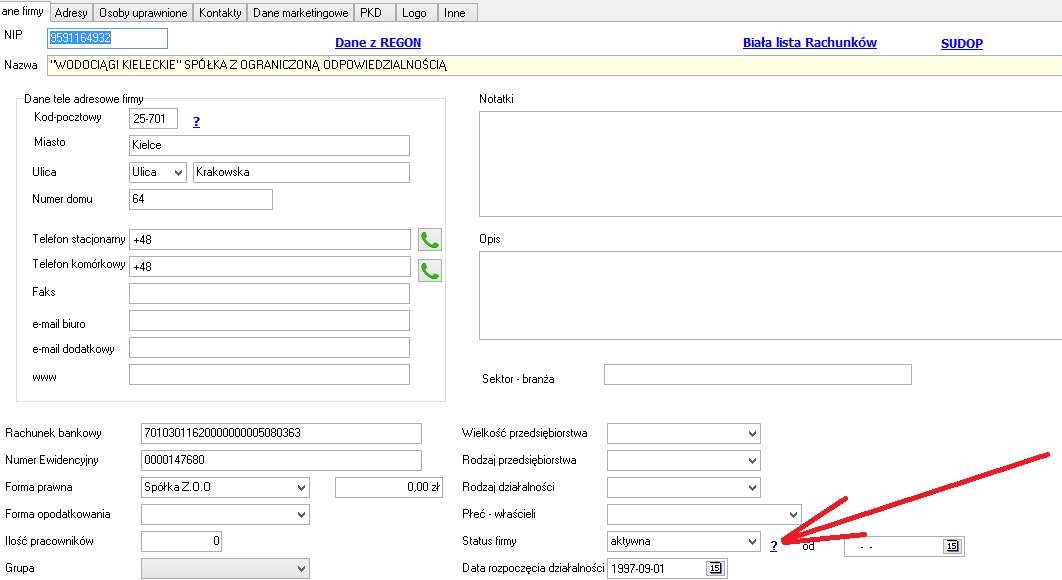 Przykładowy wygląd raportu: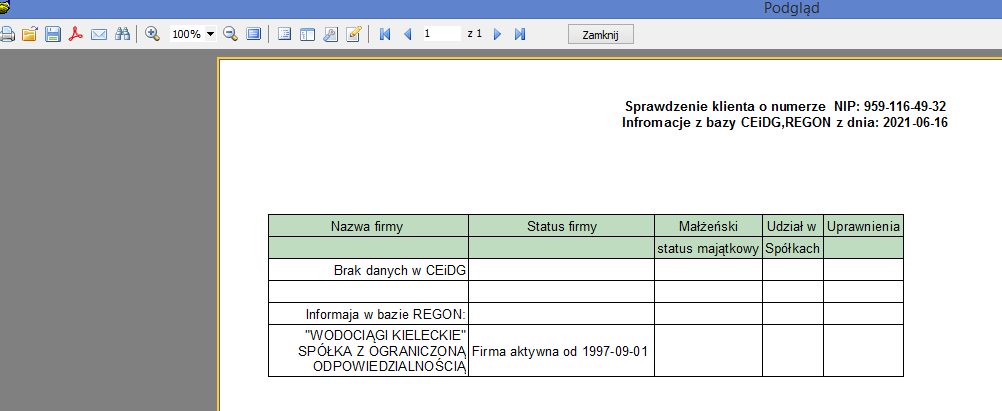 Przyśpieszono działanie Raportu stanu, z włączoną funkcjonalnością sprawdzenie statusu firmy w bazie REGON i CEiDGMożliwość drukowania „Białej listy rachunków NRB”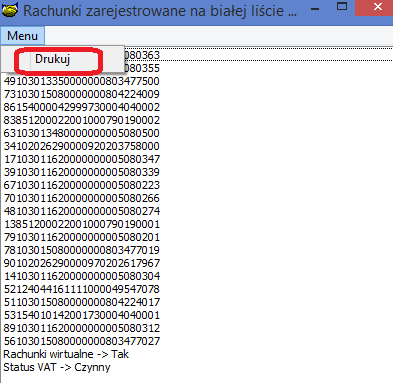 Dodano możliwość skopiowania numeru rachunku, do schowka aby wykorzystać numer rachunku w innym miejscu.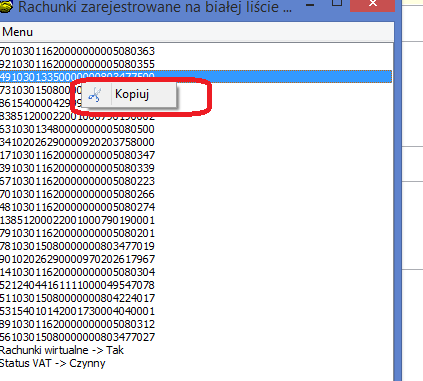 Możliwość utworzenia rat kwartalnych, miesięcznych przy tworzeniu BO – Umowy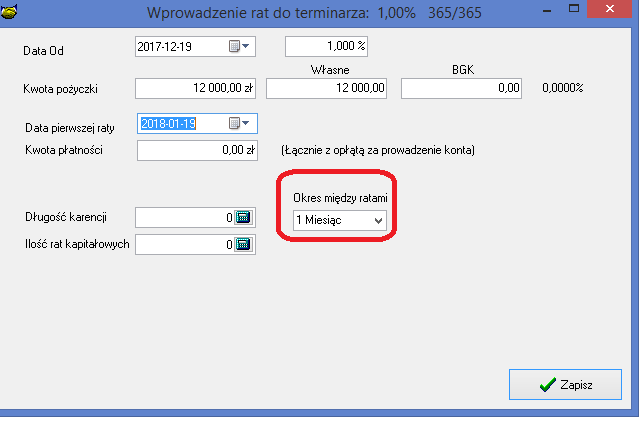 Do hurtowni dodano możliwość pobrania notatki z przyczyną odmowy wniosku.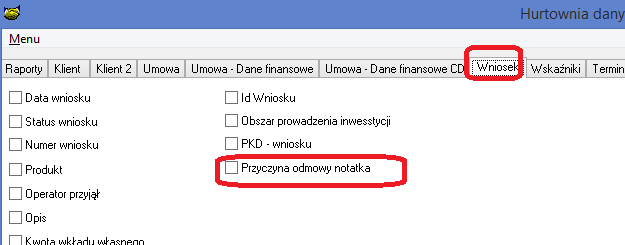 Rozbudowano ekrany wypłata pożyczki w tej chwili można dodać kolumnę z datą ostatniej transzy, przydatne przy wypłatach wielotranszowych.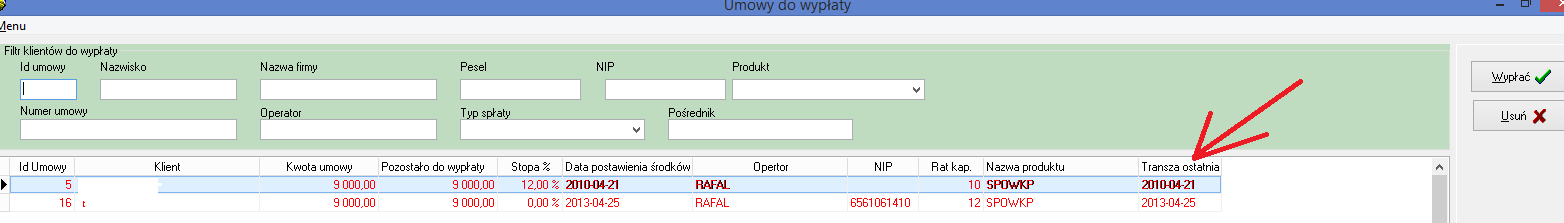 Usunięto nie używaną wartość w raporcie wypłat tj. „Cash in”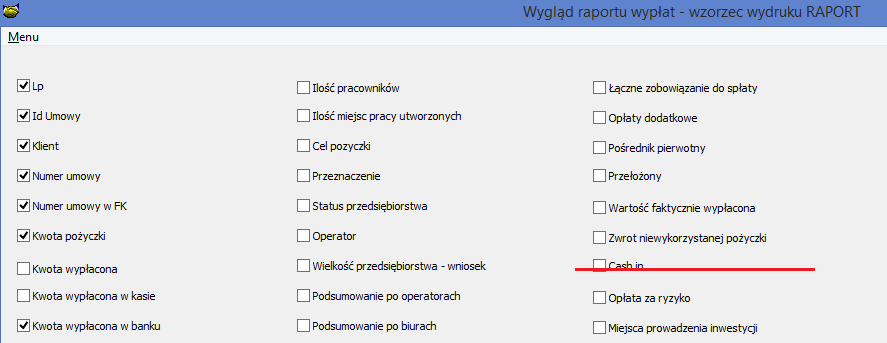 Zmiana wyglądu ekranu „Dane Klienta -> Osoba fizyczna”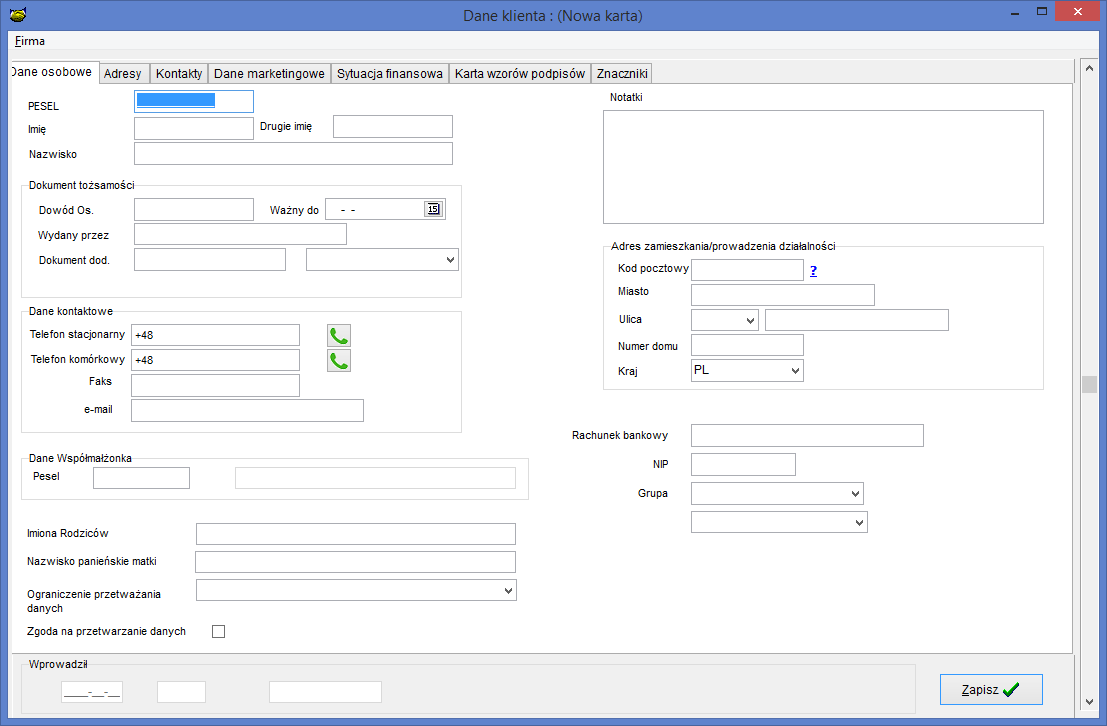 Zmiana numeracji w terminarzu rat w przypadku występowaniu wielu rat, Zmiana polega na nie wliczeniu do ilości rat i nie numerowaniu transz.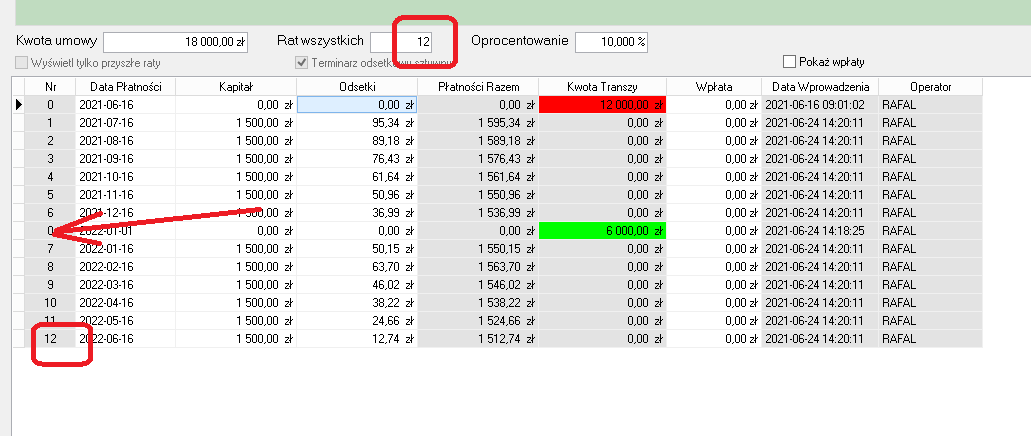 Możliwość pobrania raport, z informacją o pobranej pomocy publicznej zapisanej w systemie SUDOP za okres ostatnich 4 lat.Do działania funkcjonalności konieczne jest dostęp do serwisu G2i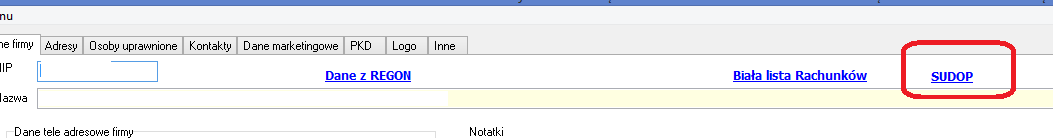 Przyśpieszono logowanie do systemu PBaza.Dodano możliwość skopiowania do schowka nazwy stacji roboczej. Opcja dostępna pod prawym klawiszem myszki.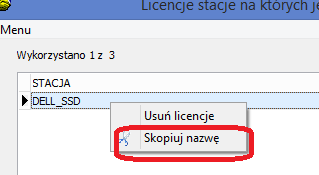 Przyśpieszono działanie okna „Umowy info”Uporządkowano ekran Operator.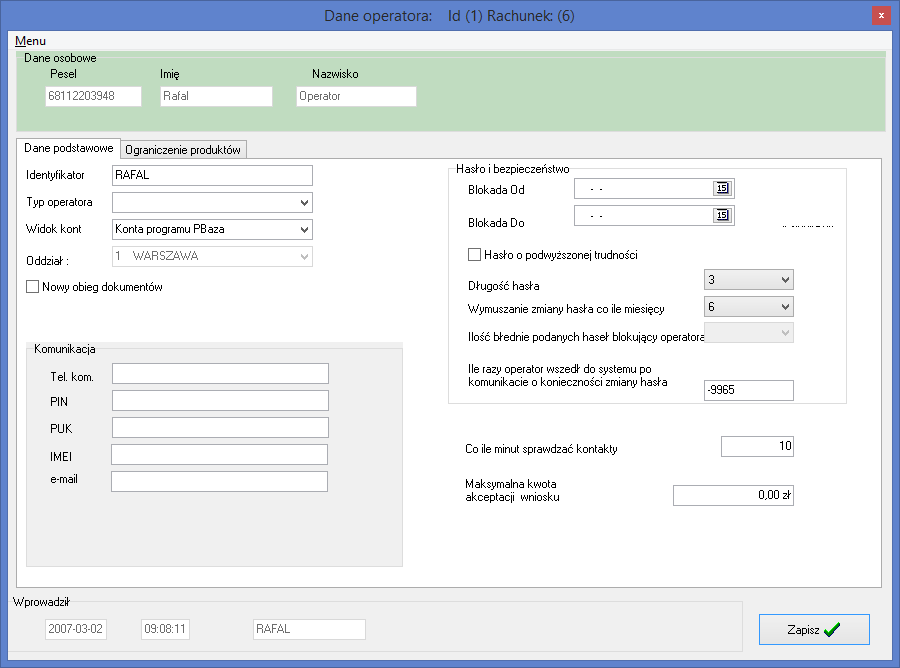 Przyśpieszono działanie drukowania terminarza.Instrukcja instalacji1.Wykonać kopię bazy danych 2.Wgrać nowe plik pbaza.exe3.Po zalogowaniu uruchomić opcję Baza->Instalacja wersji  4. Zaczytać i ewentualnie dostosować wzorzec ZB_NOTA_ODS.fr3